Han-INOX®: Edelstahlgehäuse schützen vor Korrosion und aggressiven SubstanzenEspelkamp, 14. November 2023 --- Die Steckverbinder-Serie Han-INOX® mit Gehäusen aus rostfreiem Edelstahl liegt jetzt vollständig im Format Han® B vor. Die entsprechenden Anbau- und Tüllengehäuse, mit geradem oder seitlichem Kabeleingang sowie mit Abdeckkappe, sind in den Baugrößen Han® 6B bis 24B erhältlich.HARTING bietet damit als einziger Hersteller ein komplettes Programm von Steckverbindern in Edelstahlgehäusen an, das von der Baugröße Han® 3A bis hinauf zu Han® 24B reicht. Damit können auch in korrosiver oder ätzender Umgebung Sensor-Anwendungen realisiert oder Maschinen an die Stromversorgung angeschlossen werden.Der Einsatz von Han-INOX® ist nachhaltig: Aufgrund der Langlebigkeit des Gehäusematerials sind die Steckverbinder verlässliche Partner gegen widrige Einsatzbedingungen. Die Installationsmaße der etablierten Han® B und Han® 3A Baugrößen ermöglichen ein einfaches Upgrade von Anlagen auf die robustesten Industriesteckverbinder. Mit der vollen Kompatibilität zu den Einsätzen der Baureihen Han® und Han-Modular® bewahren sich Anwender die nötige Flexibilität z. B. für Kombinationen mit bestehenden Maschinenmodulen. Han-INOX® ist prädestiniert für Anwendungen in der Lebensmittel- und Getränkeindustrie, z. B. für den Einsatz an Verpackungsmaschinen. Außerdem werden Edelstahl-Steckverbinder häufig im Energiesektor gefordert . Darüber hinaus können sie ihre Stärke bei den neuen wasserstoffbasierten Erzeugungs-Techniken ausspielen. Die Baureihe bietet des Weiteren elegante Lösungen, wenn es gilt, größere Maschinen aus einer „typischen“ Industrieumgebung in ein raueres Umfeld zu transferieren.Die Vorteile auf einen Blick:Gehäuse, Verriegelungsbügel und Kabelverschraubungen aus rostfreiem Edelstahlkorrosions-/witterungsbeständigwiderstandsfähig gegen aggressive Chemikalien/Reinigungsmittellange Lebenszyklenkompatibel mit bestehenden Standard-Steckverbindern der Größen Han® B und Han® 3A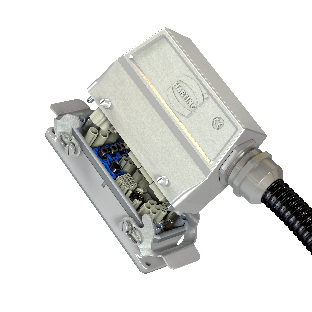 Bildzeile: Edelstahlgehäuse Han-INOX® in der Standardgröße 24 B – hier ausgestattet mit Han-Modular® Rahmen und Domino-Modulen für die Übertragung von Leistung, Daten, Signalen und Pneumatik.Über HARTING:Die HARTING Technologiegruppe ist ein weltweit führender Anbieter von industrieller Verbindungstechnik. Verteilt über den gesamten Globus engagieren sich rund 6.500 Mitarbeitende in 44 Vertriebsgesellschaften, 14 Produktionsstätten und sechs Entwicklungsstandorten. HARTING Connectivity-Lösungen kommen zur Übertragung von „Daten, Signalen und Strom“ in zahlreichen Industriebranchen zum Einsatz. Unter anderem in der Transportation, der Elektromobilität, der Erneuerbaren Energiegewinnung, der Automatisierung und dem Maschinenbau. Das Familienunternehmen erwirtschaftete in 2021/22 einen Umsatz von 1.059 Mio. Euro.Kontakt:HARTING Stiftung & Co. KG
Detlef Sieverdingbeck
Zentralbereichsleiter
Corporate Communication & BrandingMarienwerderstr. 3
32339 EspelkampTel.: 05772 47-244
Detlef.Sieverdingbeck@HARTING.comwww.HARTING.com